Comité Intergubernamental sobre Propiedad Intelectual y Recursos Genéticos, Conocimientos Tradicionales y FolcloreTrigésima novena sesiónGinebra, 18 a 22 de marzo de 2019proyecto de programa de la trigésimA novena sesiónpreparado por la SecretaríaConforme a la obligación del Comité Intergubernamental sobre Propiedad Intelectual y Recursos Genéticos, Conocimientos Tradicionales y Folclore (en lo sucesivo, “el Comité”) de poner a disposición una propuesta de programa de trabajo, en el presente documento consta el programa propuesto para la trigésima novena sesión. El presente programa es puramente indicativo y el Presidente y los miembros del Comité determinarán la organización definitiva de la labor del Comité con arreglo a su Reglamento.[Fin del documento]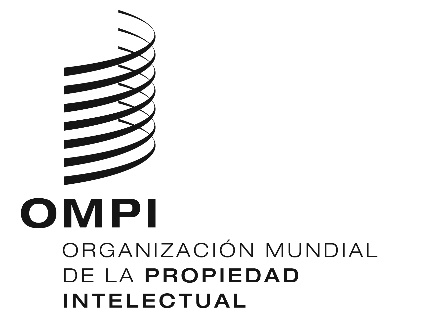 SWIPO/GRTKF/IC/39/INF/3 Rev.WIPO/GRTKF/IC/39/INF/3 Rev.WIPO/GRTKF/IC/39/INF/3 Rev. ORIGINAL: inglés ORIGINAL: inglés ORIGINAL: inglésfecha: 5 de marzo de 2019fecha: 5 de marzo de 2019fecha: 5 de marzo de 2019Domingo 17 de marzo de 2019Desde las 9.00Desde las 16.00Grupo de especialistas ad hoc sobre conocimientos tradicionales y expresiones culturales tradicionalesAsistirán los especialistas designados. No se trata de una sesión oficial del Comité, pero es convocada por el Comité y facilitada por la Secretaría.Foro de consulta con las comunidades indígenasConstituido por representantes de organizaciones en representación de comunidades indígenas. No se trata de una sesión formal del Comité ni de una reunión oficial de la OMPI, pero cuenta con el apoyo del Comité y la asistencia práctica de la Secretaría.Lunes 18 de marzo de 201910.00 – 13.00Punto 1:	Apertura de la sesión
Punto 2:	Aprobación del orden del díaWIPO/GRTKF/IC/39/1 Prov. 2WIPO/GRTKF/IC/39/INF/2 Rev.WIPO/GRTKF/IC/39/INF/3 Rev.Punto 3:	Aprobación del informe de la trigésima octava sesiónWIPO/GRTKF/IC/38/16 Prov. 2Punto 4:	Acreditación de determinadas organizacionesWIPO/GRTKF/IC/39/2Punto 5:	Participación de las comunidades indígenas y localesFondo de Contribuciones VoluntariasWIPO/GRTKF/IC/39/3WIPO/GRTKF/IC/39/INF/4WIPO/GRTKF/IC/39/INF/6Mesa redonda de las comunidades indígenas y localesNo constituye formalmente una parte de la sesión del Comité, pero se dejará constancia de la misma en el informe de la sesión.WIPO/GRTKF/IC/39/INF/5Punto 7:	Conocimientos tradicionales/Expresiones culturales tradicionales (continuación)WIPO/GRTKF/IC/39/4WIPO/GRTKF/IC/39/5WIPO/GRTKF/IC/39/6WIPO/GRTKF/IC/39/7WIPO/GRTKF/IC/39/8WIPO/GRTKF/IC/39/9WIPO/GRTKF/IC/39/10WIPO/GRTKF/IC/39/11WIPO/GRTKF/IC/39/12WIPO/GRTKF/IC/39/13WIPO/GRTKF/IC/39/14WIPO/GRTKF/IC/39/15WIPO/GRTKF/IC/39/16WIPO/GRTKF/IC/39/17WIPO/GRTKF/IC/39/INF/715.00 – 18.00Martes 19 de marzo de 201910.00 – 13.0015.00 – 18.00Punto 6:	Presentación de información en relación con el Grupo de Especialistas ad hoc sobre conocimientos tradicionales y expresiones culturales tradicionalesPunto 7:	Conocimientos tradicionales/Expresiones culturales tradicionales (continuación)Punto 7:	Conocimientos tradicionales/Expresiones culturales tradicionales (continuación)Punto 7:	Conocimientos tradicionales/Expresiones culturales tradicionales (continuación)Miércoles 20 de marzo de 201910.00 – 13.0015.00 – 18.00Punto 7:	Conocimientos tradicionales/Expresiones culturales tradicionales (continuación)Punto 7:	Conocimientos tradicionales/Expresiones culturales tradicionales (continuación)Jueves 21 de marzo de 201910.00 – 13.0015.00 – 18.00Punto 7:	Conocimientos tradicionales/Expresiones culturales tradicionales (continuación)Punto 7:	Conocimientos tradicionales/Expresiones culturales tradicionales (continuación)Viernes 22 de marzo de 201910.00 – 13.0015.00 – 18.00Punto 7:	Conocimientos tradicionales/Expresiones culturales tradicionales (continuación)Punto 8:	Otros asuntosPunto 9:	Clausura de la sesión